Návrh rozpočtu Matice slovenskej na rok 2014 – komentár k rozpočtuTvorba a východiská rozpočtuRozpočet Matice slovenskej na rok 2014 bol zostavený na základe podkladov riaditeľov pracovísk, ktoré predkladali v termíne do 15. októbra 2013. Predložený rozpočet sa opiera aj o výsledky hospodárenia predchádzajúceho roka, ktorý bol z ekonomického hľadiska zložitý. Prvý návrh rozpočtu 2014 bol prerokovaný na zasadnutí Predsedníctva MS (PMS)  v Bratislave 10. decembra, neskôr aj na zasadnutiach PMS v januári. Počas januára 2014 sa v MS prejavili finančné problémy súvisiace s hotovosťou  na účtoch /cashflow/. Členovia VMS už v tomto období začali vnímať návrh rozpočtu ako problematický predovšetkým na strane príjmov ustanovizne. Na zasadnutí PMS dňa 17. februára bola preto ustanovená komisia pre prípravu rozpočtu, ktorá pracovala v zložení P. Cabadaj, M. Gešper, Z. Halková, M. Hanuska, Ľ. Kľučková, V. Oberhauser, K. Pacnerová. V januári 2013 bola podpísaná Zmluva o poskytnutí nenávratného finančného príspevku na realizáciu projektu Digitálny archív Matice slovenskej podporeného z Európskeho fondu regionálneho rozvoja v rámci Operačného programu Informatizácia spoločnosti, Prioritná os 2 Rozvoj pamäťových a fondových inštitúcií a obnova ich národnej infraštruktúry. Aktivity projektu prebiehali v súlade so schváleným harmonogramom. Po prebehnutí verejných obstarávaní (zákazky s nízkou hodnotou), na základe ktorých boli zabezpečené všetky aktivity v rámci publicity projektu (zodpovedajúce harmonogramu) a obstaranie materiálového a technického vybavenie pracovísk. Od augusta 2013 bol projekt na základe výberových konaní naplnený aj personálne. Bol to jediný projekt v rámci dopytovo-orientovaných, tzv. malých, projektov (spolu ich je 9), ktorý v minulom roku disponoval zaškoleným personálom. Na druhej strane sa ukázalo, že manažovanie projektov z eurofondov je veľmi zložité, prácne a zo strany riadiaceho orgánu administratívne zdĺhavé. Z výdavkov, ktoré boli predložené v termíne zadanom sprostredkovateľským orgánom boli preplatené výdavky len vo výške 3568,07 € (podobne ako ostatné „malé“ projekty). Nepreplatené ostali výdavky vo výške viac ako 74 tis €. Aj toto bol jeden z dôvodov, pre ktoré Matica slovenská zápasila s finančnými problémami pri vstupe do nového roka. Z dôvodu finančných problémov, ktoré narastali v Matici slovenskej počas roka 2014, kedy postupne s narastajúcou platobnou neschopnosťou a objemom nesplatených záväzkov a tiež neukončeného Verejného obstarávania celého projektu digitalizácie reálne hrozilo jeho zrušenie a bez posunutia termínu ukončenia projektu aspoň na koniec roka 2015. Koncom septembra 2014 bola sa ukázala reálnosť jeho realizácie ako nemožná resp. finančne nezvládnuteľná a projekt  Digitálny archív Matice slovenskej bol zrušený. MS výrazne finančne zaťažilo vracanie finančných zdrojov z európskych fondov vo 147 000,- EUR. Tieto prostriedky nie je schopná MS splatiť inak než dočasným preklenutím z úveru, o ktorého poskytnutie chce MS požiadať vo výške 150 000,- EUR so splatnosťou 10 rokov a odkladom začiatku splácania 1 rok. Následne po poskytnutí úveru bude MS hľadať možnosti splatenia úveru ( po zvážení ekonomického dopadu alternatívne aj predčasne) z mimoriadnych príjmov, a to predajom dubiózneho majetku, najmä nehnuteľností, ktoré vzhľadom na prevádzkové náklady, neefektívne využívanie alebo zlý technický stav, vyžadujúci budúce veľké investície zaťažujú neúmerne rozpočet MS na výdavkovej strane. Okrem toho odhadované náklady na doplatenie miezd a predčasné prepustenie zamestnancov projektu dig. archív sú vo výške 50 600,- EUR.Ďalším z dôvodov finančných problémov bol výpadok najvýznamnejšej časti neštátnych zdrojov – dividend. V roku 2013 boli poskytnuté dividendy Neografie, a.s. vo výške 253 319,55 € (v roku 2012 dokonca 736 800 €). Výpadok týchto príjmov sa nepodarilo nahradiť inými príjmami MS, a preto boli „spotrebované“ aj rezervné zdroje, ktoré boli k dispozícii z predchádzajúceho roka (k 1.1.2013 653 690,20 €). Prvý návrh rozpočtu počítal s výdavkami až na úrovni 2 208 658 €. Na základe pokynov členov rozpočtovej rady riaditelia a vedúci útvarov pracovísk a redakcií upravili rozpočet vlastnej kapitoly o 10 percent. Zložitú situáciu pochopili a k úpravám rozpočtu pristupovali aktívne. Po zapracovaní úprav sa ustálila výdavková časť rozpočtu po odhliadnutí od nákladov projektu digitalizácie 2 105 934 €. V príjmovej časti rozpočtu účelová dotácia zo ŠR ostala zachovaná na úrovni predchádzajúcich dvoch rokov. Veľmi vážne pociťujeme výpadok  dividend Neografie, a.s. za predchádzajúci rok. Pri tvorbe rozpočtu bol na začiatku roka predpokladaný príjem z dividend Neografie, a.s. na rok 2014 vo výške 400 tis. €. Záporný hospodársky výsledok Neografie však nemožňoval vyplatiť dividendy a ani následne uvažovaná ako záloha na dividendy za r. 2014 sa ukázala podľa Obchodného zákonníka ako nemožná ,  a teda rozpočet bol s rozdielom tejto sumy deficitný. Toto sú dôvody, prečo bolo nutné v júni a júli 2014 urobiť novú analýzu výdavkov s cieľom ich výrazného zníženia a prepracovať výdavkovú ako aj príjmovú časť rozpočtu.Predložený návrh rozpočtu je postavený na reálnych číslach na predovšetkým na strane príjmov. Na strane výdavkov sa znižovali prevádzkové náklady na všetkých úrovniach.  Počas druhého polroku 2014 sa ešte upravovali smerom dolu. V mesiacoch jún až august bola výdavková časť výrazne zaťažená hlavne vyplácaním odstupného pre zamestnancov MS, ktorí z ustanovizne v rámci reštrukturalizácie v posledných týždňoch odišli. Ďalšie prepúšťanie zamestnancov s vyplácaním odstupného prebieha aj v ďalších mesiacoch. Navyše v mesiacoch 9-11/2014 budú prepustení všetci zamestnanci Digitálneho archívu z dôvodu jeho zrušenia, čo ešte viac zaťaží rozpočet a celkové náklady za jeho ukončenie sa tak navýšia na takmer 198 tis. EUR. V druhej časti roku sa šetrenie už vo viacerých oblastiach prejavuje, avšak priebežné plánované prepúšťanie zamestnancov neustále zaťažuje rozpočet MS z neštátnych zdrojov na odstupné. Preto sme už na MK SR dohodli s kompetentnými predstaviteľmi predloženie zmeny rozpočtu na rok 2014 vo vzťahu k čerpaniu dotácie od MK SR. Cieľom rozsiahlejších zmien v čerpaní účelovej dotácie MK SR bolo znížiť spolufinancovanie a tiež prostriedky smerovať do rozvojových programov ako je vydavateľská činnosť a členské hnutie. Stanovisko MK SR ešte pred podpisom dodatku k Zmluve svojim stanoviskom avízovalo súhlas so všetkými navrhovanými zmenami a teda znížením finančnej spoluúčasti MS na čerpaní prostriedkov dotácie z MK SR o 102 373 EUR (z 317 757 EUR na 215 384 EUR).Rozpočet je výsledkom konsolidácie vnútorných zdrojov ale i naďalej je potrebné venovať systematickú, cielenú a sústredenú pozornosť na znižovanie prevádzkových nákladov a zvyšovanie príjmovej časti rozpočtu.Vykrytie rozpočtu výdavkov získaním finančných prostriedkov zo zrušenia zámennej zmluvy na nehnuteľnosti Neografia C a Volgogradská a predajom nehnuteľností MS ( Moldava nad Bodvou) je mimoriadným príjmom MS, avšak nutným pre udržanie ekonomickej stability a cashflow v tomto roku. Tomu napomohli aj opatrenia odsunu nesplatených záväzkov MS na rok 2015, dosiahnuté odsúhlasením viacerými veriteľmi v celkovej výške 167 588,47 EUR,z toho nesplatené záväzky z konca r. 2013 sú vo výške 154 654,44 EUR. Nedostatočný cashflow a neschopnosť MS splácať staré dlhy nebude možné riešiť len systémovými opatreniami v hospodárení MS aplikovanými aj do rozpočtu r. 2015, ale aj mimoriadnými príjmami napr. odpredajom majetku MS. Zrušenie zámennej zmluvy medzi MS a Neografiou, a.s.:Obe zmluvné strany uzatvorili 11.01.2012 zámennú zmluvu, ktorej predmetom bola zámena nehnuteľného majetku – budovy Neografie C na Škultétyho ul. v Martine so  Všeobecnou hodnotou a v sume 1 060 000,- EUR vo vlastníctve Neografie, a.s. a budovy šatnice na Volgogradskej ulici v Martine-Priekope vo vlastníctve MS vo Všeobecnej hodnote a v sume 766 000,- EUR. Rozdiel hodnôt nehnuteľného majetku vo výške 294 000,- EUR MS doplatila Neografii, a.s.. Kontrolou Najvyššieho kontrolného úradu SR, vykonanou 16.01.2014-17.02.2014 bolo zistené, že pred uzatvorením zámennej zmluvy nebol daný písomný súhlas Výboru MS, čim bol porušený zákon o nakladaní s majetkom verejnoprávnej inštitúcie č.176/2004 a tento úkon zámeny je po právnej stránke neplatný. Ako opatrenie bolo potrebné vrátiť právny stav zamenených nehnuteľností do pôvodného stavu vlastníctva a následne vykonať nanovo zámenu, vopred odsúhlasenú Výborom MS. Vzhľadom na akútny deficit finančných prostriedkov vo výdavkovej časti tvoreného rozpočtu MS na r. 2014 nebude zámena nanovo zrealizovaná, ale naopak – dôjde k vysporiadaniu oboch strán, tak aby sa dosiahol pôvodný stav vlastníctva, účtovníctva, daní, odpisov. Po uvedení vlastníctiev v katastri nehnuteľností do pôvodného stavu tým získa MS späť uhradený rozdiel z neplatnej zámeny od Neografie, a.s 294 000,- EUR. Následne dôjde k vysporiadaniu a vzájomných zápočtov nákladov do nehnuteľností a príjmov z nájmov s dopadom na účtovníctvo oboch subjektov. Tento náročný proces bude prebiehať do konca r. 2014. Vzájomné vysporiadanie z dôvodu náročnosti procesu bude vyčíslené až koncom roka 2014 a v prípade výrazného rozdielu v neprospech MS bude použitá časť prebytku navrhovaného rozpočtu MS 2014.Charakteristika rozpočtuPríjmová časť rozpočtu:účelová dotácia zo ŠR							1 494 000 €granty a účelové dotácie						     54 300 €dividendy 								               0 €vlastné príjmy								   139 189 €asignácia 2%								        2 100 €pohľadávky								      11 390 €zostatok na Bežnom účte z r. 2013					      19 000 €prijaté dary								      30 000 €príspevky FO a PO							      22 000 €odpredaj budovy DMS Moldava nad Bodvou				      60 000 €vrátenie rozdielu zámeny Neografie C a Volgogradská			    294 000 €pôžičky								      76 000 €kontokorentný úver SLSP						    150 000 €použiteľné zdroje z roku 2013				            185 573,67 €- vrátenie preplatku dane z príjmov PO z r. 2013	                         110 606,75 €         - realizácia projektu Digitálny archív MS (ďalej len DA MS)                – refundácia nákladov z r. 2013 s prefinancovaním v roku 2014 (žiadosti o platbu č. 5 – 9)	 				74 966,92 €SPOLU									2 537 552,67 €Výdavková časť rozpočtu							2 393 906,00 €Projekt Digitálny archív MSnáklady na ukončenie projektu					   197 600,00 €Cash flow: P.S. k 1.1.2014 (BU a hotovosť spolu)	 					101 884,11 €z toho stav finančných prostriedkoch na BU (bežné účty)	                            12 924,75 €(v tom 83 000 € je zábezpeka uchádzača vo verejnej súťaži – VO v projekte Digitálny archív MS, t.j. cudzie zdroje, ktoré sa po ukončení súťaže vrátia úspešnému uchádzačovi – do zostatku vlastných zdrojov ich nezapočítavame, 5000 € tvoria dotácie z roku 2013 – MK SR – 1000 € a Úrad vlády SR – 4000 € - obe na vydanie knižných diel s možnosťou čerpania do 31. marca 2014). Vlastné zdroje na BU spolu			16 359,54 €v hotovosti					  2 524,57 €, spolu  BU a P 18 884,11 €S ohľadom aj na vyššie popísaný stav neštátnych finančných prostriedkov MS počas trištvrteročného obdobia tohto roku 2014 je MS v stave, kedy dokáže vyplácať mzdy len zo štátnych prostriedkov a k 30.9.2014 dlhovala na mzdách zamestnancom 11 533,73 EUR. Prebytok rozpočtu je okrem šetrenia finančných prostriedkov najmä výsledkom mimoriadného príjmu z procesu vrátenia zámeny nehnuteľností Neografie C a Volgogradskej. Tento proces musí byť ukončený do konca r. 2014 a musí byť prioritne použitý na priebežné splácanie nesplatených záväzkov v tomto roku a aj v roku 2015. S ohľadom na stav finančných prostriedkov k 30.9.2014 na Bežnom účte: 7 907,22 EUR a stav nesplatených záväzkov voči dodávateľom a tiež zamestnancom, ktorý v čase stále narastá, je nutné vzhľadom na ich výšku a vývoj v krátkej budúcnosti ich vykryť okrem tohto prebytku rozpočtu 2014 aj z iných zdrojov. Výška nesplatených záväzkov totiž k 30.6.2014 prekračuje už sumu 260 tis. EUR.PRÍJMOVÁ ČASŤ ROZPOČTUÚčelová dotácia zo ŠR bola Matici slovenskej poskytnutá na základe Zmluvy o poskytnutí finančných prostriedkov z rezortu MK SR č. MK-3/2014/M, ktorá bola podpísaná 12.2.2014. Podpis zmluvy sa udial v rekordne krátkom čase, pretože od predloženia rozpisu účelovej dotácie zo strany MS (16. januára 2014) do pripísania prvej časti dotácie vo výške 2/12  na účet MS (15.2.2014) neuplynul ani mesiac. Účelová dotácia bola rozpísaná do ôsmich projektov (rozpočty projektov tvoria neoddeliteľnú súčasť zmluvy). Koncepcia projektov vychádza z ustanovení zákona č. 68/1997 Z. z. o Matici slovenskej (rozpis účelovej dotácie v prílohe). K jednotlivým projektom je pripojený krátky komentár o obsahu jednotlivých položiek, resp. konkrétne aktivity.  Na tento komentár sa potom prihliada pri vypracovaní vecného vyhodnotenia projektov. Po prenesení úsporných opatrení do rozpočtu nenastali žiadne zásadné kolízie medzi rozpočtom kapitol a rozpísanou dotáciou. Malé disproporcie nastali len v troch projektoch (veda, Archív MS a aktivity Roka 2014, rádovo 50 - 500 €), ktoré je možné riešiť malou zmenou rozpisu na základe žiadosti MS. Zmluva s MK SR to umožňuje.Vlastné príjmy zahŕňajú: predplatné periodík a neperiodík 68 860 €  (rozpočtované 34 000 € príjmy z predaja knižných titulov, predplatné SNN 25000 €, Slovenské pohľady 6000 €, magazín Slovensko 1400 €, dvojmesačník Kultúra slova 2460 €)príjmy zo služieb rôzneho druhu 24 300 € (požičanie kostýmov a krojov rozpočet 22 000 € - požičovňa bola presťahovaná do centra mesta, predpoklad vyšších príjmov, poplatky za rekreačné zariadenie Santovka 2300 a i.) nájomné 27 500 €nájomné priestory BA Dunajská-Grosslingova – AK M. Vasilišin 9558,96 €, plus hradí EE, p. Sýkorová – 1 €, plus hradí EE štvrťročne cca 60 €priestory budovy Neografie C – nájomníci – VMS,s r.o., MUDr. J. Angyal, Martinská tréningová spoločnosť, M. Beňadik, M. Krčméryová, Protetika, a.s. VMS, s.r.o. sa v minulom roku presťahovalo z II. budovy MS do budovy C, zrekonštruovalo priestory, platba za rekonštrukciu sa započítava s nájomným, nájomník bude hradiť vlastný odber EEMUDr. J. Angyal  - tiež zrekonštruoval priestory, bude hradiť vlastné média, štvrťročné platby za médiá činia spolu 294 €M. Krčméryová – hradí nájomné  2247 € ročne, záloha na média štvrťročne tvorí 294 €M. Beňadik - hradí nájomné  627 € ročne, záloha na média štvrťročne tvorí 45 €Protetika, a.s. - hradí nájomné  11018 € ročne, záloha na média štvrťročne tvorí 1355 €Martinská tréningová spoločnosť - hradí nájomné  1200 € ročne, záloha na média štvrťročne tvorí 700 €príjem z nájomného v priestoroch DMS BB 2 000 €príspevky fyzických a právnických osôb (sponzoring a dary) na konkrétne aktivity a projekty 30 000 €Dňa 10. marca 2014 bola podpísaná Dohoda o spolupráci pri využití prostriedkov získaných z podielu zaplatenej dane medzi Maticou slovenskou a OZ Baby Balance so sídlom Hanácka 4, Bratislava (dohoda je uverejnená na internetovej stránke v sekcii zmluvy). Prevažnú časť takto získaných prostriedkov tvorí príspevok Neografie, a.s., MS a VMS, s.r.o. Menšie príspevky poskytujú domy MS a nakoniec fyzické osoby, pracovníci MS i matičiari v teréne. Matica slovenská na základe výšky dane z príjmov právnických osôb za rok 2012 platila v roku 2013 mesačné zálohové platby na daň z príjmov PO spolu vo výške 116 340,79 Eur. Na základe podaného daňového priznania za rok 2013 bol preplatok dane vo výške 110 606,75  Eur vrátený.VÝDAVKOVÁ ČASŤ ROZPOČTUOd posledného návrhu rozpočtu boli jednotlivé kapitoly prepracované s tým, že celková výdavková časť rozpočtu bola upravená o 105 210 Eur. Na základe podaného daňového priznania boli do rozpočtu premietnuté preddavky na daň s príjmov právnických osôb v skutočnej výške - z pôvodných 3 000 € na 5484, 78 €. Úspory spolu tvorilo 102 725 €.Rozpočtová komisia navrhla 10% zníženie výdavkov všetkých matičných subjektov. Viazla spolupráca s Domami MS, keď v dohodnutom termíne (15. marca) zaslal na TIU kompletné podklady vrátane príjmov z nájmov jediný dom DMS Spišská Nová Ves.Jedným z významných faktorov, ktoré ovplyvnia činnosť Matice slovenskej aj v roku 2014, je aj zrušenie  projektu Digitálny archív Matice slovenskej. Dôvodom bola neschopnosť MS finančne zvládnuť projekt, mať prostriedky spolufinancovania vo výške 5% ( len pre r. 2014 bolo treba na SF vynaložiť viac ako 137 tis. EUR) k dispozícii. Predbežné vyčíslenie nákladov na vrátenie finančných prostriedkov späť do fondov a mzdy a odstupné zamestnancov projektu je vo výdavkovej časti rozpočtu vyčíslené samostatne na 197 600,- EUR.Potreba ďalšieho zníženia výdavkov bola premietnutá do tohto návrhu rozpočtu najmä s ohľadom na skutočné čerpanie nákladov za 1.polrok 2014 pri niektorých nákladových položkách a to celoplošne vo všetkých rozpočtových kapitolách.Úspory v jednotlivých nákladových druhoch v €:501	Spotreba materiálu		 3 282502	Spotreba energie	            12 748512	Cestovné			 5 304513	Náklady na reprezentáciu	    261518	Ostatné služby		            15 023521	Mzdové náklady	            48 876524	Zákonné sociálne poistenie     17 204527	Zákonné sociálne náklady            440Mzdové náklady na všetkých útvaroch boli znížené vo výdavkovej časti rozpočtu len o sumu 48 876 EUR, v čom sú už započítané aj náklady na odstupné zamestnancov, ktorí odišli resp. odídu v r. 2014. V budúcom rozpočtovom roku kedy sa plne prejaví ušetrenie mzdových nákladov bude úspora výrazne vyššia. S tým súvisí aj obdobne vývoj nákladových druhov 524 a 527Aktuálna finančná situácia je komplikovaná. V priebehu mesiaca január boli s oneskorením vyplatené mzdové náklady za december 2013 vo výške spolu 52 671,73 € z neštátnych zdrojov. Úhrada sa zrealizovala až 28. januára. Matica slovenská preklenula nepriaznivú finančnú situáciu prijatím štyroch krátkodobých návratných bezúročných pôžičiek od fyzických osôb a od Vydavateľstva MS, s.r.o., spolu vo výške 76 000 €.  Na základe toho mohla vyplatiť mzdy v januári (ako už bolo uvedené) a mzdy vo februári boli vyplatené v pondelok 17. februára (už takmer v obvyklom termíne, bežný výplatný termín stanovený na 15-ty deň v mesiaci pripadol na sobotu). Tento februárový termín sa podarilo dodržať i z tohto dôvodu, že už boli k dispozícii prostriedky zo štátnej účelovej dotácie). K dnešnému dňu boli tri pôžičky splatené. Nesplatená ostala pôžička z VMS, s.r.o. Dňa 12. marca 2014 bola podpísaná Zmluva o úvere č. 29/AUOC/14 (bola zverejnená v Centrálnom registri zmlúv vedenom na Úrade vlády SR, zverejnenie bolo o. i. podmienkou k nadobudnutiu účinnosti zmluvy).  MS získala v Slovenskej sporiteľni bankový kontokorentný úver vo výške 150 000 Eur za týchto podmienok:splatnosť úveru je 30.6.2014,spracovateľský poplatok – 1% z výšky úverového rámca,úroková sadza – 1 mesačný EURIBOR, úroková marža 2,8% p.a. (pozn. výhodné podmienky, zvyčajne býva sadzba vo výške 3M EURIBOR)ručenie – Neografia, a.s. na základe Zmluvy o zriadení záložného práva k pohľadávke – ručenie hotovosťou deponovanou na účte. Neografia, a.s  môže ručiť na základe súhlasu bánk, v ktorých má svoje úvery.Po splatení a ukončení Matica slovenská splatila úver z preplatku na dani z príjmov právnických osôb za rok 2013 (110 606,75 €), z preplatku na dani z príjmov r. 2014 13 062,32 € (do podania daňového priznania boli na základe daňovej povinnosti r. 2012 uhradené preddavky vo výške 18547,06 €, daňová povinnosť po podaní daňového priznania na rok 2014 je 5484,74 €) a z refundácie nákladov spojených s digitalizáciou.úveru v SLSP, a.s. je nutné obstaranie poskytnutia nového kontokorentného úveru, ktorým bude riešený nedostatok finančných prostriedkov predovšetkým na prevádzku a mzdy. Jeho splatenie bude, resp. znižovanie zostatku – dlhu bude priebežne realizované predajom prebytočného majetku Matice a iných mimoriadnych príjmov. S okamžitou platnosťou je potrebné prijať krátkodobé, strednodobé i dlhodobé opatrenia na zlepšenie finančnej situácie a posilnenie príjmovej časti rozpočtu. Pôjde o opatrenia v oblasti:mzdovej (na základe prijatých nových mzdových a právnych predpisov),spracovanie analýzy efektívnosti činnosti oblastných stredísk (DMS a OP MS) s nakladaním majetku zvereným oblastným strediskám, prehodnotenie nájomných zmlúv (s osobitným zreteľom na objekty vo vlastníctve MS, objekty prenajaté za zvýhodnené nájomné, objekty prenajaté za dohodnutú trhovú cenu, hľadanie nových priestorových možností, úprava rozlohy a iné) a v tomto kontexte vypracovanie novej koncepcie oblastných stredísk,využívania ostatného nehnuteľného majetku, na základe analýz navrhnúť spôsob efektívneho nakladania s ním (prenájom, odpredaj),spracovať komplexný materiál (vrátane domov MS) o priestoroch nevyužívaných pracoviskami MS a vhodných na komerčné využitie (rozloha, umiestnenie, charakteristika lokality, výhody i nevýhody priestorov) a navrhnúť efektívne a účinné formy ponuky na prenájom (min. internetová stránka MS a ďalšie bezplatné inzercie),znižovania nákladov za médiá (rozbory cien jednotlivých dodávateľov, rokovaním o zmluvných cenách a uzatváraním zmlúv na odber na ročnej báze),zefektívnenia autodopravy, prijímania 2% z dane z príjmov vlastnou spoločnosťou a nájsť a osloviť finančne silných partnerov, zaviazať Domy a OP MS, aby hľadali takýchto partnerov na svojej úrovni,činnosti Požičovne kostýmov a krojov na základe spracovania dlhodobej analýzy a iné.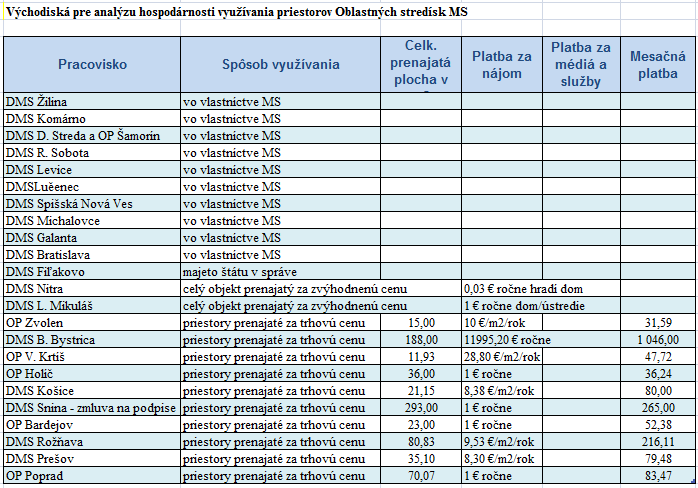 Oblastné pracovisko MS v Štúrove na svoju činnosť využíva priestory vo vlastníctve MS. Po prevzatí agendy novým riaditeľom technicko investičného útvaru bolo zistené, že nájomný vzťah na priestory DMS Šurany zanikol už v polovici r.2013 a v súčasnosti DMS neplatí majiteľovi objektu p. Zadrabajovi ani úhrady za služby a energie. Tento neštandardný stav bude treba urgentne riešiť. V súčasnosti sa pripravuje návrh na uzatvorenie nového zmluvného nájomného vzťahu s návrhom uzatvorenia nájmu za 1,- EUR ročne.Jediná výrazná zmena sa udiala k 31.7.2014 kedy sa zrušil  DMS Dubnica nad Váhom. Vzhľadom na doterajšie náklady DMS a náklady na odstupné nemožno počítať  v rozpočte s veľkou úsporou. Vedenie MS uvažuje o zrušení a ďalších nefunkčných DMS s výnimkou zmiešaných území na juhu Slovenska. Priority Matice slovenskej Priority Matice slovenskej  v roku 2014 sú obsiahnuté v materiáli Hlavné podujatia Matice slovenskej 2014.Rozhodujúce aktivity jednotlivých pracovískSekretariát predsedu a správcu MS, Vedné ústredie MS, Výbor MS, Predsedníctvo MS  kapitola zahŕňa náklady sekretariátu a náklady spojené so zasadnutiami orgánov MS, poradných orgánov, prípadne zasadnutí vedeckých odborov. Náklady spojené s realizáciou okrúhlych stolov sú premietnuté v kapitole Aktivity Roka...  1754 € je bežný spotrebný materiál, predplatné periodík pre potreby sekretariátu. Plánované zakúpenie multifunkčného zariadenia zo skenerom vo výške 333 € nebude z dôvodu znižovania výdavkov rozpočtu 2014 realizované a naplánuje sa v budúcom rozpočtovom roku, 266 € je pravidelná servisná prehliadka kopírovacieho zariadenia, pôvodná nákladová položka  4240 € - cestovné, ktoré pozostáva z cestovné Výbor MS, cestovné pracovníci sekretariátu a cestovné na zasadnutia záujmových a vedeckých odborov a pracovných diskusií bola na základe jej čerpania za 1. polrok (500 €) znížená na 1200 € , ostatné služby predstavujú poštovné (sekretariát BA) a rôzne drobné služby spojené s prevádzkou v BA (napr. kľúčová služba, zasklenie okien).,  Cena predsedu MS pre autora zo zahraničia – Etnofilm Čadca vo výške 250 € nebude vyplatená – namiesto toho bude knižná cena. Ďalšie prevádzkové náklady – zálohy na média, prenájom parkovacieho boxu a spotreba PHM sú premietnuté v Technicko-investičnom útvare MS.Dozorný výbor MS – náklady spojené s činnosťou najvyššieho kontrolného orgánuSlovenský literárny ústav MS Rozpočet Slovenského literárneho ústavu MS zabezpečuje financovanie činnosti pracoviska v oblasti výskumu dejín slovenskej literatúry a literárnej vedy so zreteľom na širší kultúrno-spoločenský kontext. V roku 2014 sa bude prioritne venovať súčasnej slovenskej literatúre po roku 1989 a realizácii aktivít v súlade s Plánom hlavným podujatí MS (Slovesná jar 4800 €, výročia osobností a udalostí). Slovenský historický ústav MS  pripraví na vydanie dve čísla Historického zborníka 1-2014 a 2-2014 (AH 2000 €, polygrafické náklady 1800 €). Základnou dlhodobou a nosnou vedeckovýskumnou témou SHÚ MS je téma slovenského národného a politického programu od 18. storočia po súčasnosť - slovenský národ v moderných dejinách. V súlade so zakladateľskou listinou ústav venuje pozornosť témam etnogenézy slovenského národa, dejinám kresťanstva na Slovensku, dejinám Matice slovenskej,  dejinám Slovákov žijúcich v zahraničí a obdobiu komunizmu na Slovensku. Pre potreby štúdia  materiálov a získavania podkladov pre plnenie výskumných úloh sú v rozpočte premietnuté poplatky za fotokópie v archívoch a knižniciach vo výške 150 €.Stredisko národnostných vzťahov MS ako koordinátor výskumu a dokumentácie vzťahov medzi slovenskou národnou kultúrou a kultúrou národnostných menšín bude aktívne spolupracovať s oblastnými strediskami MS. Náklady, najmä v položke služby a cestovné, sú spojené s realizáciou konferencie a seminára SNV MS, s prípravou Zborníka SNV MS (náklady na jeho vydanie sú zahrnuté v kapitole Vydavateľstvo MS)Krajanské múzeum MS je ústredným pracoviskom pre komunikáciu so slovenským zahraničím, v rámci starostlivosti o fondy zahraničných Slovákov, podľa finančných možností, zabezpečuje ich spracovávanie, triedenie, evidenciu, uchovávanie a podľa možností  aj akvizíciu, každoročne pripravuje zostavenie a vydanie ročenky Slováci v zahraničí (náklady na vydanie sú premietnuté v kapitole Vydavateľstvo MS). Krajanské múzeum so sídlom v Dome J. C. Hronského v Martine, kde je umiestnená stála expozícia J. C. Hronského a  Zahraničnej Matice slovenskej, zabezpečuje lektorské služby i služby bádateľom. Aktívne komunikuje s materskými, základnými i strednými školami, zabezpečuje im interaktívne vyučovacie hodiny (práca s pracovnými listami). Dotlač pracovných listov bola z finančných dôvodov presunutá 
na budúci rok. V časti Príspevky fyzickým osobám platba 60 € predstavuje pomoc pre zahraničným Slovákom (vyhotovenie DVD z Kongresu Matíc slovanských národov).Archív MS Archív MS pokračuje aj v roku 2014 na realizácii projektu Digitálny archív MS. Všetky hlavné aktivity pracovníkov sa sústreďujú na úlohy, ktoré s ním súvisia. V spotrebe materiálu je nevyhnutné nakúpenie ochranných obalov na archívne dokumenty, ktoré sú naplánované na digitalizáciu, ďalej je rozpočtovaný bežný spotrebný materiál, zakúpenie farebnej tlačiarne a nákup kníh do Príručnej knižnice AMS. Do položky spotreby je zahrnuté aj zakúpenie materiálu k dezinfekčnej komore, v ktorej sa plánuje deacidifikácia dokumentov pred digitalizáciou. V službách je naplánované reštaurovanie a konzervovanie dokumentov, zaviazanie novín a časopisov (SNN a Slovensko) pre Zbierku kníh a periodík MS, tiež ročný update knižničného programu Clavius na evidenciu kníh do Príručnej knižnice AMS a do Zbierky kníh a periodík MS. Plánované sú finančné prostriedky na školenie pracovníkov AMS. Zrušením projektu DA klesnú nároky AMS na výdavky rozpočtu na úroveň potrebnú pre zachovanie jeho ďalšej činnosti.Slovenské národné noviny  mali v úvode roka náklad 2900 ks. Tento náklad ostal ustálený celý 1. štvrťrok 2014.  K. 1. 1. 2014 mali SNN 1754 slovenských odberateľov, 64 zahraničných. V priebehu 1. štvrťroka 2014 (do 24. 3. 2014) sa prihlásilo k odberu SNN 94 nových odberateľov a zhruba toľko sa aj odhlásilo (80). Ako dôvod odhlášok predplatitelia uvádzajú nedostatok financií a jednorazové kúpy v stánkoch distribútorov. K 24. 3. 2014 je evidovaných 1783 slovenských odberateľov a 50 zahraničných. Na rok 2014 si redakcia stanovila nové ciele, ktoré však budú zodpovedať finančným možnostiam, hlavne výške rozpočtu, reklamnej zmluvy Neografie a. s. a predpokladu získania jednorazových inzertných klientov. Aj v tomto roku plánuje redakcia vydávať prílohu Zo života Matice slovenskej, v prvom štvrťroku vyšla 1-krát. V rámci pravidelných vydávaní ostávajú všetky rubriky z roku 2013 zachované. Vznikla nová rubrika pre informácie z prostredia MS Telegraficky z miestnych odborov a tiež bedekerová rubrika Krásy Slovenska. Mladá Matica pravidelne raz za štvrťrok pripravuje pre SNN monotematické strany zo svojej činnosti. Položka výkony spojov a poštovné zodpovedá  reálnej výške podľa zmluvy uzatvorenej so Slovenskou poštou. Treba však povedať,  že v tejto položke je zahrnuté aj poštovné a balné Členského ústredia MS  za zasielanie Slovenských národných novín miestnym odborom doma i v zahraničí, ktoré uhradili odvod za svojich členov vo výške 0,10 €/člen na účet Koruna Matici. V r. 2013 táto suma predstavovala 7100 €. Položka tlačiarenské náklady pozostáva z tlače SNN (v spoluvydaní s Vydavateľstvom MS, s.r.o. á 0,23 €) – 2100 ks x 0,23 = 483 € x 52 čísiel, plus 6 x príloha Orol tatranský á 504 € a 4 x príloha Zo života MS á 380 €.Slovenské pohľady Matica slovenská vydáva mesačník v spoluvydaní s Neografiou, a.s., ktorá hradí (rovnako ako magazín Slovensko) časť polygrafických nákladov. V rozpočtovej kapitole sú uvedené náklady na zabezpečenie vydania 12 čísiel mesačníka (160 strán), vrátane jedného dvojčísla. Náklad mesačníka je 820 ks z toho je  231 slovenských predplatiteľov, 60 zahraničných predplatiteľov, 51 predplatiteľov je registrovaných prostredníctvom Slovenskej pošty, 25 ks odoberá kníhkupectvo Svojeť v BA, 170 ks ide do distribúcie prostredníctvom spoločnosti Mediaprint  Kappa, 120 ks je pre potreby redakcie v Bratislave. Ceny Slovenských pohľadov sa v roku 2014 z finančných dôvodov nebudú udeľovať. Znížený bol aj rozpočet autorských honorárov na 16000 € s predpokladom ich finančného zastrešenia z dotácie MK SR. Grant podaný do dotačného systému pod názvom Podpora vedy v Slovenských pohľadoch podporí už existujúcu rubriku, bude znamenať  posilnenie obsahu literárneho časopisu o problematiku vedy v najširšom zmysle slova.Vydavateľstvo MS Rozpočet vydavateľského pracoviska MS (ďalej VMS) zabezpečuje financovanie edičnej činnosti Matice slovenskej, ktorej súčasťou je:-- Vydávanie periodík Slovensko (náklad 800 ks, 50 slovenských predplatiteľov, 60 zahraničných predplatiteľov, 100 ks ide do distribúcie prostredníctvom Mediaprint Kappa ), Kultúra slova (náklad 500 ks), Historický zborník (priame náklady na Hist. zborník sú rozpočtované priamo v rozpočte SHÚ MS, režijné náklady na jeho vydanie však znáša VMS).- Vydanie cca. 25 - 30 neperiodických publikácií podľa ročného edičného plánu. Ide najmä o vydávanie edičných výstupov odborných pracovísk MS (SHÚ MS, SLÚ MS, KM MS, Archív MS), monografií aj zborníkov, o hodnotné a prínosné nekomerčné vydania krásnej literatúry, literatúry faktu a odbornej literatúry, ktorých vydávanie je v súlade s programom, cieľmi a úlohami Matice slovenskej.Okruh edičných projektov a ich priorizáciu schvaľuje každoročne edičná rada VMS.Financovanie uvedených vydaní je približne z jednej tretiny kryté príjmami z predaja výtlačkov.Ďalším zdrojom financovania, okrem rozpočtových prostriedkov, sú účelovo viazané dotácie MKSR a iných subjektov, ktoré VMS každoročne získava vo významnej sume. Informačné ústredie MS Rozpočet Informačného ústredia MS zabezpečuje financovanie činnosti pracoviska v mediálnej, informačnej, vydavateľskej, vzdelávacej a propagačnej činnosti, ako aj poskytovanie informácií o činnosti  a postojoch MS vo vzťahu k matičnému hnutiu a verejnosti. V roku 2014 sa bude prioritne venovať realizácii tejto činnosti so zreteľom na Rok kráľa Svätopluka a Andreja Hlinku, ako aj Slovesnej jari a Národných matičných slávností. V položke služby sú premietnuté náklady vyplývajúce zo zmluvných vzťahov na zabezpečenie denného monitoringu (TASR 2160 €. Slovakia Online 2174 €), aktualizácia internetovej stránky (ročný poplatok za doménu 256 €), vyhotovenie fotografií z podujatí MS. V položke spotreba materiálu je aj zahrnuté predplatné magazínu Zisk a zakúpenie skrine na archivovanie. Členské ústredie MS a Oblastné strediská MS (rozpočet všetkých oblastných stredísk MS položkovite v prílohe) – kapitola predstavuje rozpis dotácií na výdavky pre DMS. Jednotlivé Domy MS si zo svojej dotácie vyčlenili príspevok na podporu aktivít Oblastných pracovísk MS vo svojej územnej pôsobnosti (v tabuľke sú čiastky samostatne uvedené). V podkapitolách prevádzka sú uvedené náklady, ktoré hradí ústredie. Rozpis tejto kapitoly je zostavený z podkladov jednotlivých domov, z bežných položiek sa z ústredia hradia okrem mzdových nákladov len náklady, ktoré sú premietnuté (v prílohe označené farebne) v položke 502 Spotreba energií a 518 Ostatné služby. Všetky ostatné výdavky si domy riadia vo vlastnej réžii. Hlavné zámery Členského ústredia MS na rok 2014 sú:Prepojenie počítačovej siete na ČÚ MS (nákup a inštalácia potrebného programu),Finančno–personálna reorganizácia oblastných stredísk MS (mzdy a počet pracovníkov v 1 oblastnom stredisku je potrebné vytvárať na základe stanovených kritérií) koľko MO MS a OMM  spravuje v územnej pôsobnosti 1 oblastné stredisko MS, b) koľko MO MS a OMM vytvorilo oblastné stredisko MS, resp. obnovilo činnosť takýchto odborov za stanovené obdobie, koľko získalo nových členov v odboroch MS a zakladajúcich členov, c) oblastné strediská MS musia mať k dispozícii taký počet pracovníkov, aby mohlo pokryť nevyhnutnú činnosť vyplývajúcich z nariadení a úloh vedenia MS – tzv. komplexná analýza fungovania efektívnosti OS MS),ČÚ MS musí udržiavať kontakty s miestnymi odbormi, usmerňovať prácu okresných a krajských rád, venovať pozornosť a starostlivosť o prácu záujmových a vedeckých odborov, OMM a podporovať kolektívnych členov MS, zúčastňovať sa matičných podujatí po celom Slovensku (služobné cesty),V období od 1. 3. 2014 poskytnúť novovzniknutým MO MS a ZO a VO MS, finančno–materiálnu pomoc, tzv. základný balík pre odbory MS (napr. poskytnúť z ústredia MS v Martine týmto odborom bezplatne štátnu vlajku, matičnú vlajku, na CD matičnú hymnu, brožúrku o činnosti odborov–manuál a pod.),Aktívne sa podieľať na novelizácii Stanov a Programu MS,Zabezpečiť po administaratívno–organizačnej stránke priebeh Snemu MS,Realizovať do „matičného života“ uznesenia prijaté VZ MS, Snemom a Predsedníctvom MS, ktoré sa týkajú ČÚ MS a OS MS,ČÚ MS s výhľadom do roku 2017 a s perspektívou do najbližšej budúcnosti musí naplniť najmä tieto tri okruhy svojej činnosti:rozvoj domáceho a zahraničného členstva v MS – oživovanie a omladzovanie členskej základne – v spolupráci so ZŠ a SŠ vytváranie odborov Mladej Matice. Takisto zakladať a obnovovať činnosť MO MS. Prijatím nových Stanov MS 17. 9. 2011 v Martine sa zriaďuje zakladajúce a podporujúce členstvo, ktoré symbolicky nadväzuje na zakladajúcich členov Matice slovenskej od roku 1863 do roku 1873.rozvoj siete oblastných stredísk MS – je jednoznačným východiskom zmeny nepriaznivého stavu siete DMS a OP MS a to po stránke priestorovej a materiálnej, ale aj personálnej. rozvoj Členského ústredia MS – Členské ústredie MS ako pracovisko prvého kontaktu s členskou základňou sa musí postupne dobudovať po všetkých stránkach. Finančno-ekonomický útvar MS – spracováva kompletnú účtovnú agendu MS, vrátane mzdovej, zabezpečuje vedenie účtovníctva verne, preukázateľne a pravdivo v zmysle zákona o účtovníctve, spracováva autorské honoráre všetkých periodík a zabezpečuje príslušnú evidenciu autorov a predkladá ich povinnosti voči daňovému úradu, spracováva cestovné príkazy, vedie sklad knižných titulov a zabezpečuje finančné vyúčtovanie všetkých poskytnutých dotácií a grantov. Spracováva ročnú účtovnú závierku, daňové priznanie, rozpis účelovej dotácie zo ŠR a jej vyúčtovanie. Rozpočtová kapitola zahŕňa zakúpenie bežného spotrebného materiálu, predplatné odborných periodík, interného disku, v službách sú rozpočtované platby za odborné školenia a zakúpenie nutnej aktualizácie mzdového programu. Technicko-investičný útvar MS Zahŕňa starostlivosť o technický stav hnuteľného a nehnuteľného majetku vo vlastníctve MS. Položka Spotreba materiálu zahŕňa: - Nákup pohonných hmôt pre všetky pracoviská - Spotrebný materiál – čistiace potreby, materiál na bežnú údržbu pre všetky pracoviská - Knihy do príručky – predplatné BOZP, stavebný a technický dozor, stavebný portál - Drobný hmotný majetok – nákup GPS Položka Spotreba energie zahŕňa: - El. energia, voda, para, plyn – pre objekty II. budova MS, Matičný dom, Dom J. C. Hronského, Prevádzková budova Neografia – blok C, byt na Hviezdoslavovej ulici v Martine, RZ Santovka, Komárno – kruhový objazd, pracoviská v Bratislave Položka Ostatné služby spolu zahŕňa: - Výkony spojov s poštovné – náklady na poštovné, T – Com, Orange Slovensko- Závodné stravovanie – stravovanie všetkých pracovníkov MS (55% z ceny stravnej poukážky 3 € s kalkuláciou  11 mesiacov na každého pracovníka, priemerne 20 pracovných dní mesačne)- Školenia – zamestnanci TIU – oblasť VO, evidencie majetku, BOZP a PO a pod. - Služby – právne služby (6 920 €, 4 x 1280 €, 3 x 600 €), platby za podporu APV (3753 – 313 € mesačne pravidelná podpora programu pre účtovníctvo, personalistiku, evidenciu majetku), Internet Gaya (1440 € - 120 € mesačne), požiarna ochrana (592 € - 148 € štvrťročne), zdravotná pracovná služba v zmysle zákona (864 € - 216 € štvrťročne), stočné a zrážková voda (3300 €), prenájom parkovacieho boxu v BA (1758 €).Informatizácia – nákup počítačovej techniky, tlačiarní, kopírok a pod. nebude pre nedostatok zdrojov realizovanáPožičovňa kostýmov a krojov MS – v spotrebe materiálu je rozpočtovaný, nákup galantérneho materiálu, látok, podšívok, zipsov, t.j. materiálov, ktoré tvoria základ pre údržbu a opravy všetkých kostýmov, resp. ich drobnú inováciu, ďalej nákup pracích práškov, položka opravy zahŕňa čižiem, dobovej obuvi, krpcov, opaskov. Sú doplnky krojových a kostýmových kompletov z kože, ktoré sa používaním  opotrebovávajú a potrebujú pravidelnú údržbu. Posledné väčšie opravy boli  vykonané pred cca 6 rokmi. Rozpočtované sú náklady aj na chemické čistenie odevov (služby). Rozpočtované výdavky boli znížené na najnižšiu možnú úroveň.Kapitola Opravy a investície zahŕňa pravidelné revízie elektrozariadení, plynových zariadení, komínov, bleskozvodov, pravidelné prehliadky EPS a PSN (monitorovacie zariadenia), servisné prehliadky osobných motorových vozidiel. Rozpočtované výdavky boli znížené z pôvodne navrhovaných 26 000,- EUR na 10 000,- EUR.Projekty Roka Kráľa Svätopluka a A. Hlinku kapitola zahŕňa financovanie aktivít, ktoré sú uvedené v materiáli Hlavné podujatia Roka. Z nich najväčšiu položku tvoria Národné matičné slávnosti (18 000 €), z ďalších podujatí vyberáme: výstavnícke aktivity 380 € (výstava mladej autorky Kristíny Hanulovej, In.Média.Art 2014, Štúdio neprofesionálnych výtvarníkov Turca), Medzinárodný letný tábor Matice slovenskej (23. ročník, tradične konaný vo Vysokých Tatrách). Náklady, ktoré v plnom rozsahu boli kryté z poplatkov rodičov však neboli uhradené a vybraté prostriedky boli použité na udržanie cashflow na bežnom účte neštátnych prostriedkov kvôli hroziacej platobnej neschopnosti MS v 07 a 08/2014.realizácia okrúhlych stolov s mesačnou periodicitou (rozpočet cca 50 Eur na jednu diskusné zasadnutie), podujatie k 75. výročiu Malej vojny – Hrdinovia malej vojny (250 Eur), 100. výročie Gymnázia Jána Francisciho v Levoči (150 Eur), Národný sviatok na Devíne (300 Eur), Rendezvous s M. R. Štefánikom (150 Eur),celoslovenské kolo súťaže Prečo mám rád slovenčinu, prečo mám rád Slovensko (50 Eur),celonárodné oslavy 15. výročia narodenia A. Hlinku (1000 Eur),100. výročie vypuknutia  prvej svetovej vojny (300 Eur),100. výročie smrti tajomníka MS Františka Víťazoslava Sasinka (150 Eur),Slovenský festival poézie Beniakove Chynorany (120. výr. narodenia Valentína Beniaka - 150 Eur),100. výročie narodenia Imricha Kružliaka (150 Eur),odborná konferencia k 100. výročiu narodenia a 30. výročiu úmrtia J. Silana, súbor prednášok k 10. výročiu smrti H. Zelinovej, realizácia fotosúboru V. Pankovčína, programový seminár Stretnutie literárnych klubov, Katolícka moderna (konferencia, výstava, katalóg) a iné. Príspevky na projekty miestnej a regionálnej kultúry, na projekty grantovej agentúry  Mladej Matice sú rozpočtované kvôli absolútnemu nedostatku neštátnych zdrojov a v rámci projektu Hlavných aktivít budú niektoré realizované v období 09-12/2014 vo veľmi obmedzenom rozsahu a z neštátnych zdrojov celkovo vo výške 11 000,- EUR.Rok 2014 je rokom konsolidácie všetkých vnútorných finančných zdrojov. Jednotlivé aktivity by mali byť z väčšej časti pokryté z grantových programov, za čo by mali niesť zodpovednosť garanti podujatí. Potrebné vyvíjať úsilie na získavanie nových zdrojov financovania (nové grantové programy, odber knižných titulov cez MŠ SR a iné).Tento rozpočet MS pre rok 2014 bol kvôli vzniknutému deficitu na príjmovej strane a nedostatočnými a neskorými prijatými opatreniami na zlepšenie finančnej situácie tvorený cez viaceré verzie počas celého roka. Komplikáciou bol aj fakt, že na pozícii riaditeľa finančno ekonomického útvaru, zodpovedného za prípravu rozpočtu je od začiatku roka tretia osoba, čo sťažilo kontinuitu odovzdávania agendy a dôležitých informácii potrebných pre dopracovanie rozpočtu.Vypracoval: Ing. Jaroslav Gustiňák, riaditeľ finančno ekonomického útvaru Matice slovenskejV Martine 12. októbra 2014Rozpočet MS 2014 v €Príjmová časťVýdavková časťProstriedky zo ŠR spolu1 548 300,00      z toho účelová dotácia1 494 000,00      účelové dotácie54 300,00Neštátne zdroje spolu989 252,67z toho dividendy                     0,00      vlastné príjmy139 189,00daňová asignácia 2%2 100,00pohľadávky11 390,00zostatok na Bežnom účte z r. 201319 000,00príspevky FO a PO22 000,00prijaté dary30 000,00pôžičky76 000,00Kontokorentný úver SLSP150 000,00príjem z predaja budovy DMS Moldava nad Bodvou60 000,00vrátenie rozdielu zámeny Neografie C                a Volgogradská294 000,00použiteľné zdroje r. 2013185 573,67SPOLU bez projektu2 537 552,672 196 306,00Náklady na ukončenie projektu DA MS 197 600,00Rozpočet SPOLU s nákladmi projektu2 537 552,672 393 906,00Prebytok rozpočtu143 646,67Návrh príjmovej časti rozpočtu 2014Návrh príjmovej časti rozpočtu 2014Položka príjmovRok 2014 návrh rozpočtuŠRÚčelová dotácia zo ŠR1 494 000,00Navýšenie dotácie - dodatkom k zmluve- Granty MK SR54 300,00NEŠTÁTNE ZDROJEDividendy0Príjmy z vlastnej činnosti - uvedené aj samostatne139 189,00Iné príjmy (použitie fondov, úroky, poistné udalosti a iné)- Príjmy z 2% podielu daní2 100,00Príspevky FO a PO22 000,00Zostatok na Bežnom účte z r. 201319 000,00Pohľadávky          11 390,00Prijaté finančné dary30 000,00Kontokorentný úver SLSP, a.s.150 000,00Odpredaj budovy DMS Moldava nad Bodvou60 000,00Pôžičky76 000,00Vrátenie rozdielu zámeny Neografie C  a Volgogradská294 000,00Použiteľné zdroje z r. 2013185 573,67SPOLU skutočnosť2 537 552,67